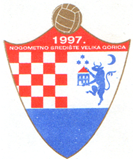 HRVATSKI  NOGOMETNI  SAVEZNOGOMETNI  SAVEZ  ZAGREBAČKE  ŽUPANIJENogometni  savez  Velika  GoricaLiga veteranatel. 01/6265-237,  tel, fax: 01/6265-236e-mail: tajnik@nsvg.hrGLASNIK VG VETERANA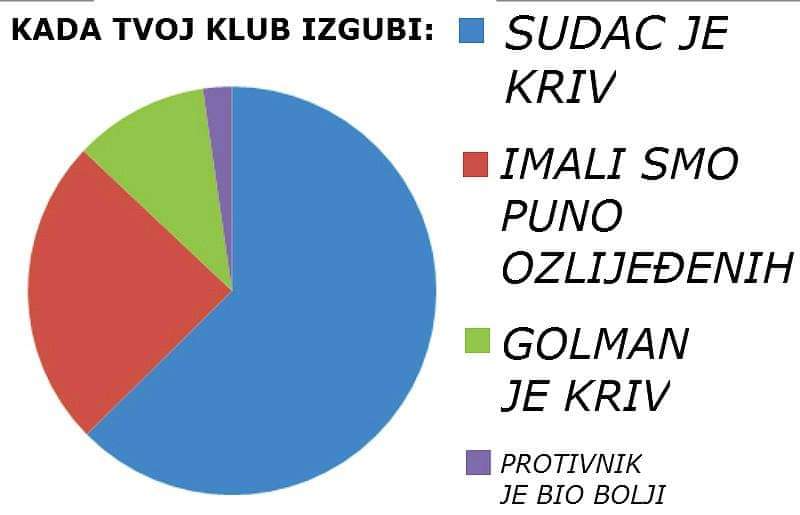 Sadržaj :                    	-	Obavijesti		-	Rezultati 8. kola		- 	Raspored za jesen 2020.Izdaje:  NOGOMETNI SAVEZ VELIKA GORICA              M. GETALDIĆA 3, 10410 VELIKA GORICAIBAN:	HR6723600001101401378, ZABA           	HR7423400091110806134, PBZOIB:	12001227058Obradio: Zlatko PetracVJETAR U TVOJOJ KOSI !!!Svjedočili smo zanimljivim događanjima ovaj vikend. Prvi dio, v petek, lepo vreme, istinabog, malo prohladno, al suho. Pondelek, kraj sveta, mrzlo, zima, kiša, oblačno. Sve najveći naši neprijateli. Tak je bilo na terenu. Posle tekme, nakon vručega tušerajna, van terena………. baš i ne bilo tak. Kad je pala druga iz trejte gajbe, situacija se pomalo kvalitetno otela kontroli. Zanimljive utakmice, zanimljiva događanja i zanimljivi razvoj događaja. Izgleda da malo pomalo priča  počinje ličiti na veliki triler kojeg ni čuveni detektiv Rip Kirby nemre baš tak lako rasvetliti i skužiti gdo tu koga  i zakaj. Situacija se polako počinje kvalitetno komplicirati u scenarijima kakve nemre napraviti niti Roman Majetić. A znamo kaj on more sve zmisliti. Ima tu lubavi, onoga kaj ne lubaf, muškaraca lako zaljubivih, žena kvalitetnih pogleda na sve, nesretnih ljubavi, a ponajviše dobrog i kvalitetnog druženja koje bi trebalo i dalje biti glava nit vodilja svima nama u našim veteranskim velikonogometnim avanturama, pohodima, događanjima i eskapadama.Početak utakmicaKako je zakišilo puno ranije nego prijašnjih godina, pa i kmica dojde prije. Zato predlažem da sve utakmice 10. kola počnemo u 16,30 sati kako bi mogli normalno za koliko-toliko svjetla završiti.Vjerujem da ćemo uspjeti mobilizirati sve naše snage da u to vrijeme dođu na tekme. Dakle, tekme 10. kola počinju u 16,30 sati, naravno, osim Mlake i Gorice gdje počinje u 18,00 jer imaju svjetlo.Ipak, nakon svih ovih klapnji, krenimo mi sa našim sekvencama 9. kola:Vatropirci su se pokušali dokopati prvog troboda. To su šteli napraviti i bBneki. I kaj nam ostaje. Dobra nogometna predstava gdje je Pumpičina lucidnost i prevaga njegove ekipe u kilama odnijela cijeli plijen s terena u svoje odaje gdje se priča nastavila pričati. Šljakeri su došli odlučni zeti te bodeke ze igrališča kodnog naziva Šepava gusamača. I tak su krenuli i tak se postavili. Posrnule djevice su posrtale, posrtale i nikak da kvalitetno posrnu. Navek nekak naprave još jen krug da ne ispadnu laka roba. Celo prvo i celo drugo poluvreme Šljakeri su napadali,  napadali,  fulali, fulali i fulali. I neće zajti i neće u protivničku mrežu. Ali zato oče u njihovu. Fulali su veliki milijon šansi, ali Fortuna im je ostala pri Pefcu vu bertije, ne došla znemi na tekmu. A Posrnule djevice su ovaj neočekivani rezultat znale proslaviti do kasnih sati. Dok je bilo v gajbami. A bilo je dosta, verujte.Brežani su igrali, delali šanse, probali zabiti, ali Biba je tu da neda. Krpica čupa kose sijede, ali nejde i nejde. Zato su Štemeri odlučili  četiri put prejti centra i zabiti tri golčeka. Veliju, nem dosta. Skroz na skroz dosta. Trebao je to biti jedan pravi derbi gdje su se sastale dve odlične ekipe. Međutim Parikožari su razmonterali Frajere bez jebemti. I dok su se Šima i dečki snašli, dok su skužili kam veter puše i čija kokoš jajca nese, epizoda je završila. Došla je cuga, došla je klopa, bodeki nesu došli. Ostali su vu Stare grabe.Lisjaki z Makune su se konačno kompleterali i zeli prvi trobod ove polusezone. Gosponi se nikak nesu mogli zbrojiti, stalno su se oduzimali. A lepo je Grga rekel da se oduzeti treba posle tekme.Ukleti su pokušali sve što je u njihovoj moći da naude razgoropađenim Dokovima, ali povrede ključnih igrača na početku kao i genijalnost Sine nisu im dali zadovoljstva da se oslade bodovima. Dokovi su se zbudili iz ljetnog sna, Dokovi su se konsolidirali, Dokovi počinju marširati. Ostali, čuvajte ih se, njih.Bojsi oslabljeni za Vezmara dok Mudrijašima na tekmi „nije bila“ njihova glavna snaga i uzdanica, Mr. Blacksmith. Po poprilično teškom terenu teško izborena pobjeda Mudrijaša kontra rastrčanim i razigranih Bojsova. Puno događanja, lijepih, malo ili nimalo događanja, ružnih, i širenje ljubavi i prijateljstva na visokoj razini. Kanarinci se nisu dali iznenaditi Kanalcima i po teškom terenu uspjeli nametnuti svoj ritam, ritam da te ne pitama, i bodeku ostaju na Raušove sinokoše.Rezultati utakmica 9. kola:Odigrana utakmica  15. kola, Hruševec-Klas NIJE u tabliciTABLICA NAKON 9. kolaRaspored utakmica 10. kola:Odgođene utakmiceNOGOMETNI SAVEZ VELIKA GORICALIGA VETERANARASPORED  IGRANJA VETERANA JESEN 2020.Velika Gorica, 13.10.2020. god.                       Broj: V-9 2020/21.VatrogasacBan Jelačić2-3BunaGorica3-1HruševecLukavec0-3MraclinKurilovec3-0DinamoLomnica0-1LekenikMladost1-3   VG BoysMlaka0-2KlasGradići5-09. KOLO09./12.10. PET/PON17,00 satiRezPETVATROGASACBAN JELAČIĆ2-3PET, 18,00BUNAGORICA3-1PETHRUŠEVECLUKAVEC0-3PETMRACLINKURILOVEC3-0PETDINAMOLOMNICA0-1PON, 18,00LEKENIKMLADOST1-3PONVG BOYSMLAKA0-2PONKLASGRADIĆI5-0MjMomčadUtakPobNerPorGolovi+/-Bodovi1.MRACLIN971131-1219222.GORICA970236-1521213.MLAKA852124-101417 /-1/4.LEKENIK942324-186145.KLAS641121-714136.BUNA841319-145137.MLADOST731219-154138.HRUŠEVEC941412-13-1139.BAN JELAČIĆ934219-22-31310.LUKAVEC932417-25-81111.KURILOVEC832315-13211 /-1/12.DINAMO92348-15-7913.VG BOYS82247-9-2814.GRADIĆI91176-36-30415.VATROGASAC903513-27-14316.LOMNICA81079-29-203280-28010. KOLO16./19.10. PET/PON17,00 satiPET, 18,00MLAKAMRACLINPET, 16,45LUKAVECVATROGASACPETLOMNICAHRUŠEVECPETKURILOVECLEKENIKPONMLADOSTDINAMOPON, 18,00GORICAVG BOYSPONKLASBUNAPONGRADIĆIBAN JELAČIĆPET, 5.koloKLASMLADOST5. koloKlasMladost16.10. u 17,006. koloBunaMladost26.10. u 18,006. koloKurilovecKlas16.11. u 15,307. koloMlakaKlas23.10. u 18,00BrojMomčadDan igranjaBrojMomčadDan igranja1MLADOSTPonedjeljak9LEKENIKPonedjeljak2KURILOVECPetak10DINAMOPetak3MLAKAPetak, 18,0011HRUŠEVECPetak4GORICAPonedjeljak,18,0012VATROGASACPetak5KLASPonedjeljak13BAN JELAČIĆPetak6BUNAPetak, 18,0014LUKAVECPetak7VG BOYSPonedjeljak15LOMNICAPetak8MRACLINPetak16GRADIĆIPonedjeljak1. KOLO28./31.08. PET/PON18,00 satiPETKURILOVECLOMNICAPET, 18,30MLAKALUKAVECPETBUNAHRUŠEVECPONKLASVATROGASACPONVG BOYSDINAMOPONGORICABAN JELAČIĆPONMLADOSTGRADIĆIPONLEKENIKMRACLIN-zamjena2. KOLO04.09. PET18,00 satiPET*LEKENIKGRADIĆIPETDINAMOMRACLINPETHRUŠEVECVG BOYSPETVATROGASACBUNAPETBAN JELAČIĆKLASPETLUKAVECGORICAPETLOMNICAMLAKAPET*KURILOVECMLADOST3. KOLO07.09. PON18,00 satiPON*GRADIĆIKURILOVECPON*MLADOSTMLAKAPONGORICALOMNICAPONKLASLUKAVECPON*BAN JELAČIĆBUNAPONVG BOYSVATROGASACPONMRACLINHRUŠEVECPONLEKENIKDINAMO4. KOLO11./14.09. PET/PON18,00 satiPETKURILOVECMLAKAPETHRUŠEVECLEKENIKPETVATROGASACMRACLINPETBAN JELAČIĆVG BOYSPETLUKAVECBUNAPETLOMNICAKLASPONMLADOSTGORICAPONGRADIĆIDINAMO5. KOLO18./21.09.PET/PON18,00 satiPET, 19,00MLAKAGRADIĆIPETMRACLINBAN JELAČIĆPETBUNALOMNICAPONVG BOYSLUKAVECPONKLASMLADOSTPONLEKENIKVATROGASACPETDINAMOHRUŠEVECPONGORICAKURILOVEC6. KOLO25.09. PET17,30 satiPET*HRUŠEVECGRADIĆIPETVATROGASACDINAMOPETBAN JELAČIĆLEKENIKPETLUKAVECMRACLINPETLOMNICAVG BOYSPET* 18,00BUNAMLADOSTPETKURILOVECKLASPET, 18,00MLAKAGORICA7. KOLO28.09. PON17,30 satiPON, 18,00GORICAGRADIĆIPONMLAKAKLASPON*KURILOVECBUNAPONVG BOYSMLADOSTPONMRACLINLOMNICAPON, 18,00LEKENIKLUKAVECPONDINAMOBAN JELAČIĆPONHRUŠEVECVATROGASAC8. KOLO02./05./10. PET/PON17,30 satiPETBAN JELAČIĆHRUŠEVECPETLUKAVECDINAMOPETLOMNICALEKENIKPET, 18,00MLAKABUNAPETKURILOVECVG BOYSPONGRADIĆIVATROGASACPON, 18,00GORICAKLASPONMLADOSTMRACLIN9. KOLO09./12.10. PET/PON17,00 satiPETVATROGASACBAN JELAČIĆPET, 18,00BUNAGORICAPETHRUŠEVECLUKAVECPETMRACLINKURILOVECPETDINAMOLOMNICAPON, 18,00LEKENIKMLADOSTPONVG BOYSMLAKAPONKLASGRADIĆI10. KOLO16./19.10. PET/PON17,00 satiPET, 18,00MLAKAMRACLINPETLUKAVECVATROGASACPETLOMNICAHRUŠEVECPETKURILOVECLEKENIKPONMLADOSTDINAMOPON, 18,00GORICAVG BOYSPONKLASBUNAPONGRADIĆIBAN JELAČIĆ11. KOLO 23./26.10. PET/PON17,00 satiPET, 18,00BUNAGRADIĆIPETBAN JELAČIĆLUKAVECPETMRACLINGORICAPETDINAMOKURILOVECPETHRUŠEVECMLADOSTPETVATROGASACLOMNICAPON, 18,00LEKENIKMLAKA PONVG BOYSKLAS12. KOLO30.10. PET16,30PET*LUKAVECGRADIĆIPETLOMNICABAN JELAČIĆPET*VATROGASACMLADOSTPETKURILOVECHRUŠEVECPET, 18,00MLAKADINAMOPET*LEKENIKGORICAPET*MRACLINKLASPET, 18,00BUNAVG BOYS13. KOLO02.11. PON 16,00PONVG BOYSGRADIĆIPONMRACLINBUNAPON, 18,00LEKENIKKLASPON*,18,00GORICADINAMOPONHRUŠEVECMLAKAPONVATROGASACKURILOVECPON*MLADOSTBAN JELAČIĆPONLUKAVECLOMNICA14. KOLO06./09.11. PET/PON16,00PET, 18,00BUNALEKENIKPETKURILOVECBAN JELAČIĆPET, 18,00MLAKAVATROGASACPON, 18,00GORICAHRUŠEVECPONKLASDINAMOPONMLADOSTLUKAVECPONVG BOYSMRACLINPONGRADIĆILOMNICA15. KOLO13./16.11. PET/PON15,30PETMRACLINGRADIĆIPETDINAMOBUNAPON, 14.09.HRUŠEVECKLASPETVATROGASACGORICAPETBAN JELAČIĆMLAKAPETLUKAVECKURILOVECPETLOMNICAMLADOSTPON, 18,00LEKENIKVG BOYS